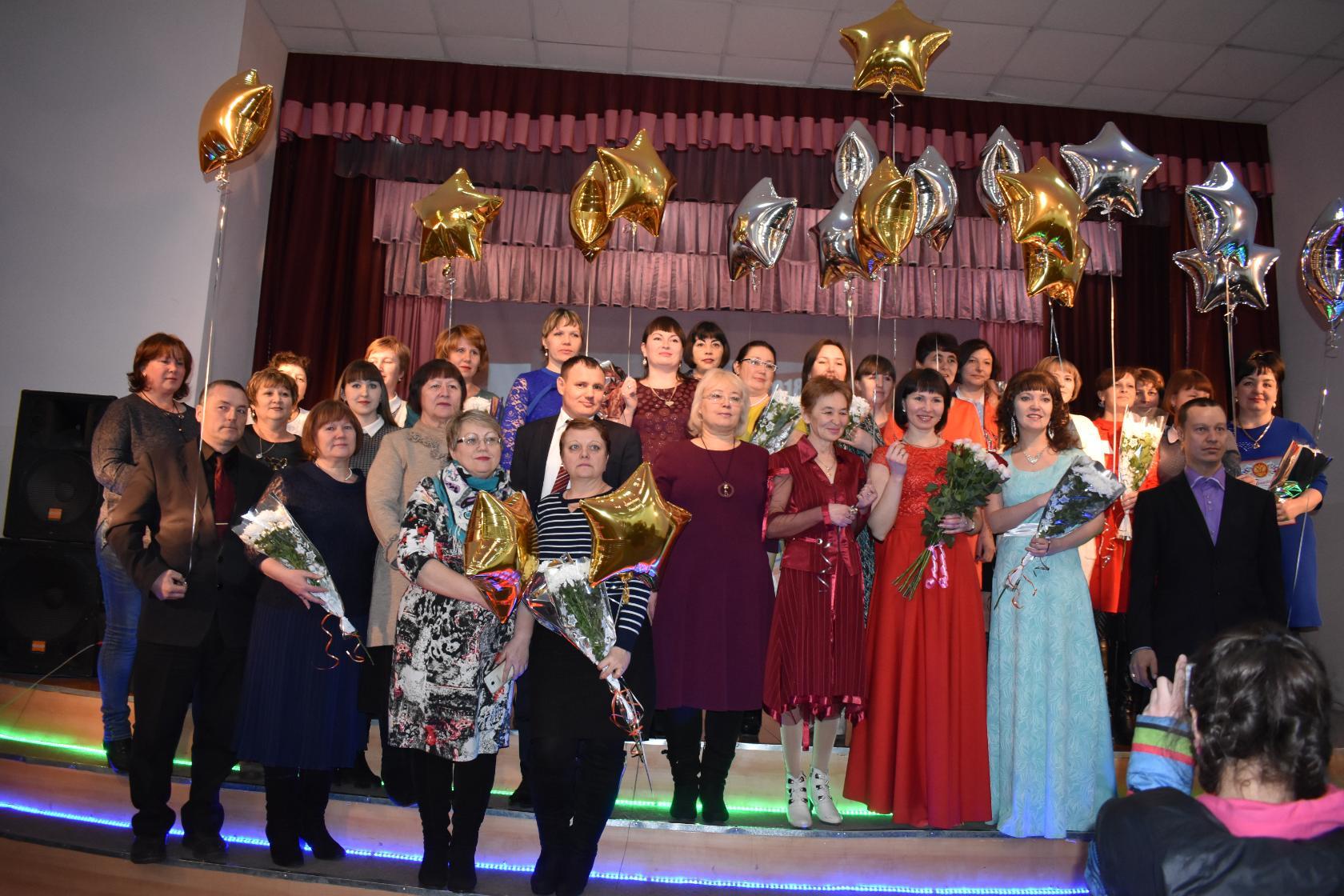 Очень жаль, что на «Мосфильме» их не видит режиссер Девятого февраля были подведены итоги  конкурса «Педагог года – 2018» и определены победители. Пять дней в атмосфере творчества и обмена опытом 19 участников защищали программы, проекты,  показывали мастер-классы и открытые занятия, проводили дискуссии. «Педагогом года 2018» признан учитель средней общеобразовательной школы с. Заречное  Александр Эпов.  В номинации «Воспитатель года -2018» - Татьяна Полуполтинных,  воспитатель дошкольного образовательного учреждения п. Приисковый. Лучшим библиотекарем года стала Лариса Шихирдина, средней общеобразовательной школы п. Нагорный. Дипломом среди педагогов – психологов и социальных педагогов награждена  Наталья Терентьева средней общеобразовательной школы № 1. В номинации «Сердце отдаю детям» лучшей стала заведующая  художественным отделением детской школы искусств  Цуканова Елена.  Также были отмечены лучшие в разных номинациях: конкурс «Портфолио» – воспитатель детского сада № 16 Виктория Толмачева, «Открытое занятие» – педагог детской школы искусств  Чистякова Светлана, «Защита образовательных программ» – Диана Муромова средняя общеобразовательная школа с. Олекан, «Мастер-класс» – Лариса Тупикина средняя общеобразовательная школа № 9.                                           По мнению участников, экспертов, членов жюри  конкурс показал, насколько творческие, талантливые педагоги работают в нашем районе. Как, сказала одна из участниц: «Очень жаль, что на «Мосфильме» нас не видит режиссер…».Ольга  Кальченко, председатель районной организации